Referat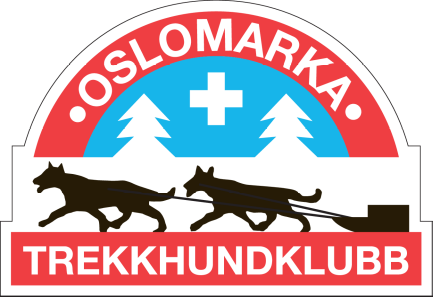 Styremøte 1, 2023Når: 10.01.23, kl.19:00
Hvor: SkjelbreiaMøteleder: LinnReferent: ChrisTil stede: Linn, Karsten, Fanny, Synne, Christina, Chris, Tonje, Torbjørg, Valgkomiteen: Britt Weum (leder), Turid Lindberg, Håkon Nordby, Camilla Major SveenMeldt forfall: TerjeSakslisteSakDiskusjon og konklusjonAnsv.01.23Gjennomgang av saker fra forrige møte02.23Valgkomiteen: Velkommen!Den nye valgkomiteen er med på møtet og presenterer seg. 03.23Gjennomgang av instrukser til de ulike styreverveneTas opp igjen på neste møte04.23Politiattest: Bør alle trenere i klubben ha dette?Alle trenere, både for barn og voksne, skal ha politiattest. Torbjørg skriver et brev på bakgrunn av hvem som er i trenergruppene og sender dette inn til politiet. De trenerene det gjelder er:Fanny, Chris, Tonje, Synne, Camilla, Anneli, Ida, Christina, Sara, Zarah, Siri, Erik, Shirin + resten av styret 05.23KjøretillatelserLinn har sendte inn søknad til BYM i oktober, venter på tilbakemelding fra de. 06.23ÅrsmøtetÅrsmøtet avholdes 22/3Linn sender innkalling 5 uker i forkantLinn og Chris skriver årsrapportLedere skriver beretninger for egne grupperLinn skriver styrets beretningSignering av årsrapporten gjøres på styremøtet i forkant av  årsmøtetLokkepølse serveres!07.23Regnskap 2022Torbjørg informerer kort om regnskapet for 2022. Regnskapet er ikke  helt ferdig per dags dato. 08.23Avtalen med BYMStyret avventer forslag fra BYM ift hva som skjer med røkterboligen09.23Rent idrettslag Styret skal sertifiseres som rent idrettslag og møtes på Teams 31/1 kl 18 til gjennomføring av dette.Alle hovedtrenere sender ut link til trenere under seg til ren idrettsutøver så fort som mulig. 10.23Klubbartikler og klærDet er ytret ønske om ny bestilling av TRIMTEX klær fra medlemmer. Christina og Synne holder i dette i forhold til hva som skal tilbys denne våren. Karsten har fått tilbud på jakker fra Non-Stop. Jakke med trykk vil koste ca 2200,-. Styret vil dekke eventuelle kostnader til trykk ut over dette. Alle medlemmer som ønsker seg jakke må betale før de bestilles og sendes til trykkeri. Fanny skal bestille klubbartikler fra Sign-on. Nye buffer, handlenett og pastillesker11.23Rookiekurs Tonje og Karsten undersøker muligheten for å avholde rookiekurs på Skjelbreia til høsten. De vil jobbe med å få tak i foredragsholdere og sette sammen et kursopplegg. 12.23Juniorhelg: Mush Synnfjell og hundekjørerfestivalenBåde Fanny og Chris har inntrykk av at både turen til Synnfjell og Gåsbu var svært vellykket for juniorgruppa. Inspirerende og lærerik helg for begge grupper.12.23Eventuelt- Utleie av brakka: Settes som eget punkt neste møte. - Kjøregodtgjørelse: Torbjørg lager et forslag, går igjennom dette neste møte- Trener 2 kurs: Medlemmer sender søknad om støtte. Vurdere behov for ytterligere trenere i klubben- Kafeteria: Det settes ny helg for juniorene med håp om bedre forhold og da flere besøkende. - Skilt: Linn sjekker om muligheten for å sette skilt på stolpe som allerede er satt opp ved bommen ved Bysetermåsan ("Privat vei")